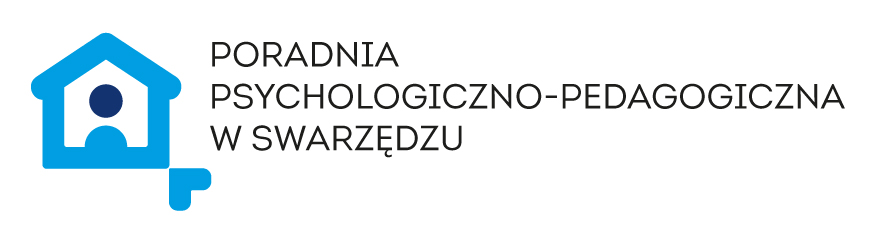 Załącznik nr 6 do Procedury                                                                                                                                                                     ,,Przyjęcie do Poradni” z dnia 02.01.2024 r.									    ………………………………	     (miejscowość, data)...................................................................imię i nazwisko rodziców/ prawnych opiekunów...................................................................adres zamieszkania........................                                                                       Dyrektornr telefonu                                                                                                          Poradni Psychologiczno-PedagogicznejWniosek o przekazanie indywidualnej teczki zawierającej dokumentację badańPodstawa prawna: Rozporządzenie Ministra Edukacji Narodowej z dnia 25 sierpnia 2017r. w sprawie sposobu prowadzenia przez publiczne przedszkola, szkoły i placówki dokumentacji przebiegu nauczania, działalności wychowawczej i opiekuńczej oraz rodzajów dokumentacji (Dz.U. z 2017r. poz.1646) , § 24 ust.1.Proszę o przekazanie dokumentacji badań mojego dziecka: …………………………………………………………………, ur. …………………………………….. w ……………………………………………....                     (imię i nazwisko)                                                         (data urodzenia)                                 (miejsce urodzenia)…………………………………………………………………......................................................................................................                                    (placówka edukacyjna –szkoła/przedszkole, do której aktualnie uczęszcza dziecko)                            z  Poradni Psychologiczno-Pedagogicznej ……………………………………………………………………………………………………..………………………………………………………………………………………………………………………………………………………………………………………………………………………………………………………………………………………………………………………………………………do Poradni Psychologiczno-Pedagogicznej ……………………………………………………………………………………………………………………………………………………………………………………………………………………………………………………………………………………………………………………………………………………………………………………………………………………………………………………jako właściwej do udzielenia pomocy psychologiczno-pedagogicznej.data i czytelny podpis rodzica/opiekuna……………………………………………………………                                                                                                                                                      Data wydania: 02.01.2024 r.